8Items that must be included with this Report:A Check, made payable to IES for all Fees due.Meet Manager Athlete/Entry Count. Mail Report and all required items to:Email Questions to:toddstafek@charter.net Date of Meet: __________	Name of Meet:Meet Start Time:	Meet Finish Time:Person submitting Report:	 Phone: 
Email:FEES:Surcharge: Number of swimmers	x $5.00/swimmer = $	(A)Sanction Fee                                                                                  =  $                     100.00 (B)TOTAL DUE TO IES — Please Enclose Check for (Sum of A + B) = $Write check for this amount A + BDate Sanctioned. Rec'd by Sanction's Chair:	 Date rec'd by Treasurer.*IE Rules and Regulations Section 3. M. 1 and 2: M. Post-Meet Financial Report Required.The Meet Director shall be responsible for obtaining the appropriate financial form from the IES web-site.Deadline for the IES Remittance.Within 10 days from the conclusion of a meet, the host team must pay IES through the IES the surcharge due.Fine for Late Payment. Any club that fails to mail an accurate financial report (with check), postmarked ten (10) days after the last day of the meet, shall be assessed a fine of 5100. Further meet sanctions may be withheld. The IES Treasurer is authorized to levy this fine.11/1/2017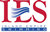 INLAND EMPIRE SWIMMINGDEVELOPMENTAL MEET FINANCIAL REPORT 2017-2018For Sanctions submitted less than 60 days before the meetReturn this report postmarked no later than 10 days following the meet.Date Report is sent:	Host Club:Date Report is sent:	Host Club: